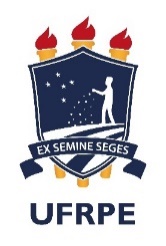 UNIVERSIDADE FEDERAL RURAL DE PERNAMBUCOCOLÉGIO AGRÍCOLA DOM AGOSTINHO IKAS DA UFRPEANEXO IIIDECLARAÇÃO DE RENDIMENTOS (INFORMAL/AUTÔNOMO)Eu, ___________________________________________________________, portador (a) do RG:___________________ CPF:____________________residente a Rua _________________________________________________________, nº _____ Bairro__________________ Cidade ___________ Estado _______, declaro, sob as penas das Leis Civil e Penal, sob as penas das Leis Civil e Penal, que trabalho em regime de ( ) informalidade e/ou como( ) autônomo, exercendo atividade(s) de ___________________________________________, com os produtos e/ou serviços________________________________________________, e recebo aproximadamente uma renda ( ) Diária ( ) Semanal ( ) Mensal ( ) Eventual de R$ _________ ( ___________________________________), situad a Rua ______________________________________________________, nº ______ Bairro _________________ Cidade ______________ Estado ____.Para que se firme verdade assino a presente declaração e assumo a responsabilidade da informação prestada junto ao Colégio Agrícola Dom Agostinho Ikas da Universidade Federal Rural de Pernambuco.Data, _____/ ____/ ______________________________Assinatura (Declarante)